Publicado en Barcelona el 20/06/2022 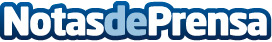 Advantage Consultores aterriza en Middle East con la apertura de nuevas oficinas en DubáiEn su plan de expansión, desde la compañía, ven este mercado como una gran oportunidad para atraer talento internacional y crear un puente de conexión entre Europa y Middle EastDatos de contacto:Rocío Ramírez+34 936 318 450Nota de prensa publicada en: https://www.notasdeprensa.es/advantage-consultores-aterriza-en-middle-east Categorias: Internacional Sociedad Recursos humanos Oficinas Innovación Tecnológica http://www.notasdeprensa.es